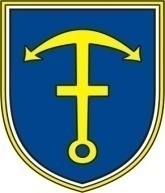                              OBČINA  CIRKULANE                             Cirkulane 58                             2282 Cirkulane                             Telefon:  02/ 795 34 20                                Telefax:  02/ 795 34 21                             Email:tajnistvo@cirkulane.si                             obcina.cirkulane@cirkulane.si Datum: 28. 8. 2018Št.: 302-1/2018Na podlagi Pravilnika o spodbujanju in razvoju podjetništva v občini Cirkulane (Uradno glasilo slovenskih občin, št. 28/10, 12/11, 14/14 in 43/14) objavlja Občina CirkulaneJAVNI RAZPISza dodelitev proračunskih sredstev za pospeševanje razvoja malega gospodarstva v občini Cirkulane v letu 2018I. PREDMET JAVNEGA RAZPISAPredmet javnega razpisa je dodeljevanje nepovratnih sredstev za pospeševanje in uresničevanje ciljev občine na področju razvoja malega gospodarstva v občini Cirkulane s subvencioniranjem naslednjih ukrepov, ki so se izvajali na območju občine Cirkulane in bili plačani v razpisnem obdobju od 28. 9. 2017 do 27. 9. 2018A. naložbe v nakup opreme, drugih osnovnih sredstev in nematerialnih investicij,B. sofinanciranje samozaposlovanja in odpiranja novih delovnih mest.Pomoč se dodeljuje po pravilih o dodeljevanju pomoči de minimis v skladu z Uredbo Komisije (EU) št. 1407/2013 z dne 18. Decembra 2013 o uporabi členov 107 in 108 Pogodbe o delovanju Evropske unije pri pomoči de minimis (Uradni list EU L 352, 24.12.2013).II. VIŠINA RAZPISANIH PRORAČUNSKIH SREDSTEV
Skupna okvirna višina razpoložljivih sredstev namenjenih za izvedbo javnega razpisa za leto 2018 je 15.000,00 EUR in so zagotovljena na proračunski postavki 140202 Sredstva namenjena gospodarstvu.Sredstva se bodo dodeljevala na podlagi pogojev in meril, ki so sestavni del tega javnega razpisa. Najvišji znesek dodeljene pomoči posameznemu upravičencu po tem razpisu ne sme preseči 3.500,00 EUR. V kolikor bo glede na število vlog in odobreno višino upravičenih stroškov predvidenih sredstev za javni razpis premalo, se bodo vsem prejemnikom sredstva sorazmerno znižala.III. SPLOŠNI POGOJI ZA SODELOVANJE NA RAZPISUUpravičenci do sredstev iz tega razpisa so:Mikro, majhna in srednje velika podjetja, ki so registrirana po Zakonu o gospodarskih družbah (Uradni list RS, št. 65/09 – uradno prečiščeno besedilo, 33/11, 91/11, 32/12, 57/12, 44/13–Odl. US, 82/13 in 55/15) in izpolnjujejo naslednje pogoje:Mikro družba je družba, ki izpolnjuje dve od naslednjih meril:- povprečno število delavcev v poslovnem letu ne presega 10,- čisti prihodki od prodaje ne presegajo 700.000 EUR,- vrednost aktive ne presega 350.000 EUR;Majhna družba je družba, ki izpolnjuje dve od naslednjih meril:- povprečno število delavcev v poslovnem letu ne presega 50,- čisti prihodki od prodaje ne presegajo 8.000.000 EUR,- vrednost aktive ne presega 4.000.000 EUR;Srednja družba je družba, ki izpolnjuje dve od naslednjih meril:- povprečno število delavcev v poslovnem letu ne presega 250,- čisti prihodki od prodaje ne presegajo 40.000.000 EUR,- vrednost aktive ne presega 20.000.000 EUR.Samostojni podjetniki posamezniki (pri njih se vsi pogoji za mikro, majhna in srednje velika podjetja smiselno upoštevajo).Navedeni upravičenci morajo imeti sedež dejavnosti na območju občine Cirkulane. Do sredstev so upravičena tudi podjetja, ki imajo sedež dejavnosti izven občine Cirkulane, v kolikor imajo poslovno enoto v občini Cirkulane, v kateri zaposluje 2-3 osebe za nedoločen čas iz občine Cirkulane (stalno bivališče) in investira na območju občine Cirkulane. Če ima podjetje sedež dejavnosti izven občine Cirkulane, lahko poda vlogo samo za ukrepe, ki se nanašajo na poslovne enote v Občini Cirkulane.Do sredstev niso upravičena podjetja, ki:so v skladu z določbami zakonodaje v postopku prenehanja, prisilne poravnave, stečaja ali likvidacije,opravljajo dejavnost, razvrščeno po Standardni klasifikaciji dejavnosti v sektorjih: cestnega tovornega prometa – področje nabave vozil za cestni prevoz tovora; ribištva in akvakulture po opredelitvi Uredbe Sveta (ES) št. 104/2000; kmetijstva – področje primarne proizvodnje kmetijskih proizvodov iz seznama v Prilogi I k Pogodbi o ustanovitvi Evropske skupnosti ter področje predelave in trženja kmetijskih proizvodov.nimajo poravnanih zapadlih obveznosti do Občine Cirkulane ali do države (FURS itd.),so za isti namen že ali še bodo pridobila javne vire sredstev iz lokalnih, regionalnih, državnih ali mednarodnih virov, v kolikor bi se s kumulacijo presegla največja intenzivnost pomoči ali znesek pomoči, določen za posebne okoliščine vsakega primera v uredbi o skupinskih izjemah ali sklepu Komisije.Sredstva se lahko dodelijo upravičencem le za ukrepe, ki so se izvajali in bili plačani v razpisnem obdobju od poteka prejšnjega razpisnega roka do datuma, ki je določen za oddajo vlog.Sredstva za razvoj se dodeljujejo glede na vrsto instrumentov pomoči kot nepovratna sredstva in jih je možno dodeliti v primeru, kadar ta predstavljajo potrebno spodbudo za izvedbo zastavljenega namena oz. so zanj nujno potrebna. Dodelijo se lahko le, če imajo stimulativni učinek in niso namenjena samo zniževanju stroškov podjetja.Skupna vrednost pomoči, dodeljena enotnemu podjetju na podlagi pravila »de minimis«, ne sme preseči 200.000 EUR v obdobju zadnjih treh proračunskih let pred vključno zadnjo dodelitvijo takšne pomoči, ne glede na obliko ali namen pomoči ter ne glede na to, ali se pomoč dodeli iz sredstev države, občine ali Unije. V primeru podjetij, ki delujejo v komercialnem cestnem tovornem prevozu, znaša zgornja dovoljena meja pomoči 100.000 EUR. Pomoč ne sme biti namenjena za nabavo vozil za cestni prevoz oseb in tovora.Pomoč ne sme biti namenjena izvozu oz. z izvozom povezane dejavnosti v tretje države ali države članice, kot je pomoč, neposredno povezana z izvoženimi količinami, z ustanovitvijo in delovanjem distribucijske mreže ali drugimi tekočimi izdatki, povezanimi z izvozno dejavnostjo. Pomoči ne smejo biti pogojene s prednostjo rabe domačega blaga pred rabo uvoženega.V primeru združitev ali pripojitev se vsa prejšnja pomoč de minimis, dodeljena kateremu koli od podjetij, udeleženih v združitvi, upošteva pri ugotavljanju, ali nova pomoč de minimis za novo ali prevzemno podjetje presega ustrezno zgornjo mejo. Pomoč de minimis, ki je bila zakonito dodeljena pred združitvijo ali prevzemom, ostane zakonita.Če se podjetje razdeli na dve ali več ločenih podjetij, se pomoč de minimis, dodeljena pred razdelitvijo, dodeli podjetju, ki jo je koristilo, in to je načeloma podjetje, ki prevzame dejavnosti, za katere se je pomoč de minimis uporabila. Če taka dodelitev ni mogoča, se pomoč de minimis dodeli sorazmerno na podlagi knjigovodske vrednosti lastniškega kapitala novih podjetij na dejanski datum razdelitve.Posamezen upravičenec se lahko prijavi na več ukrepov, vendar na posamezen ukrep samo z eno vlogo.Pri davčnih zavezancih se pri upravičenih stroških upošteva neto vrednost računa (znesek davčne osnove brez DDV), pri tistih, ki niso davčni zavezanci, se pri upravičenih stroških upošteva bruto vrednost računa (z DDV). Neupravičeni stroški pri vseh prijaviteljih so: dajatve, ki jih predpisuje država (npr. carina), transportni, potni ali tovorni stroški ipd.V primerih, ko se ugotovi, da sredstva niso bila delno ali v celoti porabljena za namen, za katerega so bila dodeljena ali so bila dodeljena na podlagi neresničnih podatkov ali je podjetnik prekršil druga določila pogodbe oz. so bile ugotovljene druge nepravilnosti, je upravičenec dolžan vrniti pridobljena sredstva v enkratnem znesku skupaj z zakonitimi zamudnimi obrestmi, ki se obračunavajo od dneva nakazila prejemniku.V primerih, ko podjetje pridobiva sredstva iz občinskega proračuna na podlagi tega javnega razpisa, omejitev poslovanja, ki se nanaša na 35. člen Zakona o integriteti in preprečevanju korupcije, ne velja le pod pogojem, da se občinski svetnik Občine Cirkulane – funkcionar oz. njegov družinski član (zakonec, otroci, posvojenci, starši, posvojitelji, bratje, sestre in osebe, ki s funkcionarjem živijo v skupnem gospodinjstvu ali v zunajzakonski skupnosti), ki je poslovodja, član poslovodstva ali zakoniti zastopnik oz. če je več kot 5 % udeležen pri ustanoviteljskih pravicah, upravljanju ali kapitalu društva, izloči iz vseh faz odločanja o sklenitvi in izvedbi postopka dodeljevanja sredstev v javnem razpisu.Izraz »enotno podjetje« pomeni vsa podjetja, ki so med seboj najmanj v enem od naslednjih razmerij: podjetje ima večino glasovalnih pravic delničarjev ali družbenikov drugega podjetja, podjetje ima pravico imenovati ali odpoklicati večino članov upravnega, poslovodnega ali nadzornega organa drugega podjetja, podjetje ima pravico izvrševati prevladujoč vpliv na drugo podjetje na podlagi pogodbe, sklenjene z navedenim podjetjem, ali določbe v njegovi družbeni pogodbi ali statutu, podjetje, ki je delničar ali družbenik drugega podjetja, na podlagi dogovora z drugimi delničarji ali družbeniki navedenega podjetja sámo nadzoruje večino glasovalnih pravic delničarjev ali družbenikov navedenega podjetja. Podjetja, ki so v katerem koli razmerju iz točk a) do d) preko enega ali več drugih podjetij, prav tako veljajo za enotno podjetje.Kumulacija pomoči:pomoč de minimis se ne sme kumulirati z državno pomočjo v zvezi z istimi upravičenimi stroški ali državno pomočjo za isti ukrep za financiranje tveganja, če bi se s takšno kumulacijo presegla največja intenzivnost pomoči ali znesek pomoči.pomoč de minimis, dodeljena v skladu z Uredbo Komisije (EU) št. 1407/2013, se lahko kumulira  s pomočjo de minimis, dodeljeno v skladu z Uredbo Komisije (EU) št. 360/2012 do zgornje meje, določene v uredbi 360/2012.pomoč de minimis, dodeljena v skladu z Uredbo Komisije (EU) št. 1407/2013, se lahko kumulira s pomočjo de minimis, dodeljeno v skladu z drugimi uredbami de minimis do ustrezne zgornje meje (200.000 oz. 100.000 EUR). IV. POSEBNI POGOJI IN MERILA ZA POSAMEZNE UKREPEA. Naložbe v nakup opreme, drugih osnovnih sredstev in nakup nematerialnih investicij.Namen ukrepa je spodbujanje začetnih investicij, investicijskih vlaganj v nakup nove proizvodne in storitvene opreme za opravljanje dejavnosti, za katero je podjetje registrirano in katero tudi dejansko opravlja ter nakup nematerialnih pravic (patenti, licence, znanje in izkušnje – know-how ali nepatentirano tehnično znanje ter programska oprema), zaradi ustanovitve novega podjetja, širitve obstoječe dejavnosti ali zaradi uvajanja novega proizvodnega oziroma storitvenega programa (bolj produktivne, racionalnejše, energetsko varčne in ekološko varnejše tehnologije, izboljševanje kakovosti proizvodov in storitev).Pogoji za pridobitev sredstev:upravičenci so mikro, majhna in srednje velika podjetja ter samostojni podjetniki posamezniki, ki investirajo v nakup opreme, drugih osnovnih sredstev in nematerialnih investicij.investicija, ki je predmet sofinanciranja, mora biti izvedena na območju občine Cirkulane in se mora ohraniti v občini Cirkulane vsaj 5 let po končani investiciji oz. se lahko pred iztekom tega obdobja nadomesti z novo sodobnejšo opremo za enako dejavnost,prejemnik pomoči mora prispevati najmanj 25% lastnih sredstev za investicijo,upoštevajo se le računi, pogodbe in dokazila o plačilu z datumi od poteka prejšnjega razpisnega roka do zadnjega datuma, ki je določen za oddajo vlog.Intenzivnost pomoči:v višini do 50% upravičenih stroškov posamezne investicije.Upravičeni stroški:Stroški nakupa nove proizvajalne in storitvene opreme, ki je namenjena za opravljanje dejavnosti, za katero je podjetje registrirano in katero tudi dejansko opravlja.V primeru leasinga se kot skupna vrednost investicije šteje celoten znesek nabavne vrednosti predmeta leasing pogodbe, ki je bila sklenjena v razpisnem obdobju, kot upravičen strošek za dodelitev sofinanciranja pa se upoštevajo samo dejansko plačani obroki v razpisnem obdobju (samo glavnica, brez obresti), zato je potrebno priložiti amortizacijski načrt.Stroški začetnih investicij: investicije v osnovna sredstva za ustanovitev novega ali razširitev obstoječega obrata, spremembe proizvodnega procesa ali proizvoda v obstoječem obratu (s pomočjo racionalizacije, diverzifikacije ali modernizacije) in investicije v osnovna sredstva kot nakup podjetja, ki je prenehalo delovati ali bi drugače prenehalo delovati.Stroški nakupa nematerialnih pravic (patenti, licence, znanje in izkušnje – know-how ali nepatentirano tehnično znanje ter programska oprema), ki imajo uradno potrdilo ali certifikat s strani pooblaščenih institucij.ZAHTEVANA DOKUMENTACIJA:Prijavni obrazec za ukrep A – naložbe v nakup opreme, drugih osnovnih sredstev in nakup nematerialnih investicij.Izjava za ukrep A o izpolnjevanju in sprejemanju razpisnih pogojev.Dokazilo o registraciji – fotokopija rednega izpisa iz poslovnega registra Slovenije (lahko je elektronski izpis iz ePRS od AJPES-a).Dokazilo o poravnanih davkih in prispevkih (npr. BON-2, potrdilo od pristojne davčne izpostave itd.), ki ne sme biti starejše od 15 dni od datuma prijave na razpis.Če je sedež dejavnosti podjetja izven občine Cirkulane in ima podjetje samo poslovno enoto v občini Cirkulane, mora podjetje priložiti tudi potrdilo oz. izpis o stalnem bivališču zaposlenih oseb v tej poslovni enoti in kopije potrjenih obrazcev prijav delavcev v zavarovanje M1, iz katerih je razvidno, da so te osebe zaposlene za nedoločen čas.Dokazila o izvedbi investicije in stroških, ki so nastali in bili plačani v razpisnem obdobju: kopije računov in kopije dokazil o plačanih računih (bančni izpis prometa na transakcijskem računu, iz katerega je jasno razvidno in označeno na kateri račun se nanaša), kupoprodajne pogodbe, pogodbe o nakupu patenta, licence itd. V primeru leasinga je potrebno priložiti amortizacijski načrt. Iz računov in pogodb mora biti razvidno za katero vrsto materialne oz. nematerialne investicije se uveljavlja sofinanciranje (natančna specifikacija materialov, opreme, serijska številka opreme itd.).Izpolnjen obrazec – »Seznam računov, priloženih k vlogi«.Podpisana vsaka stran vzorca pogodbe.B. SOFINANCIRANJE SAMOZAPOSLOVANJA IN ODPIRANJA NOVIH DELOVNIH MESTNamen ukrepa je povečanje števila zaposlenih in ustvarjanje novih delovnih mest ter zmanjševanje brezposelnosti.Pogoji za pridobitev sredstev:upravičenci so mikro, majhna in srednje velika podjetja ter samostojni podjetniki posamezniki, ki se samozaposlijo oziroma odprejo novo delovno mesto v razpisnem obdobju, samozaposlitev oziroma novo delovno mesto, ki je predmet sofinanciranja, mora biti izvedena na območju občine Cirkulane in se mora ohraniti v občini Cirkulane vsaj dve (2) leti od datuma nastanka novega delovnega mesta,delovno mesto mora biti povezano z izvajanjem projekta začetnih investicij,investicijski projekt mora voditi k neto povečanju števila zaposlenih v obratu v primerjavi s povprečjem preteklih 12 mesecev.Intenzivnost pomoči:v višini do 50% upravičenih stroškov samozaposlitve oz. odprtja novih delovnih mest.Upravičeni stroški:stroški odpiranja novih delovnih mest (za obdobje največ 12 mesecev), povezanih z investicijo – stroški bruto plač za novo odprta delovna mesta, povezana z začetno investicijo. V primeru samozaposlitve so upravičeni stroški plačani prispevki za socialno varnost samozaposlenih. Izpolnitev kriterija novih zaposlitev se ugotavlja na osnovi dodatnih zaposlitev v primerjavi s povprečjem preteklih 12 mesecev.ZAHTEVANA DOKUMENTACIJA:Prijavni obrazec za ukrep B – sofinanciranje samozaposlovanja in odpiranja novih delovnih mest.Izjava za ukrep B o izpolnjevanju in sprejemanju razpisnih pogojev.Dokazilo o registraciji – fotokopija rednega izpisa iz poslovnega registra Slovenije (lahko je elektronski izpis iz ePRS od AJPES-a).Dokazilo o poravnanih davkih in prispevkih (npr. BON-2, potrdilo od pristojne davčne izpostave itd.), ki ne sme biti starejše od 15 dni od datuma prijave na razpis.Če je sedež dejavnosti podjetja izven občine Cirkulane in ima podjetje samo poslovno enoto v občini Cirkulane, mora podjetje priložiti tudi potrdilo oz. izpis o stalnem bivališču zaposlenih oseb v tej poslovni enoti in kopije potrjenih obrazcev prijav delavcev v zavarovanje M1, iz katerih je razvidno, da so te osebe zaposlene za nedoločen čas.Dokazila o odprtju novih delovnih mest – pogodbe o zaposlitvi in potrdila o prijavi delavcev v zavarovanje M1. Dokazilo o stroških odprtja novih delovnih mest – plačilne liste za zaposlene (v primeru odprtja novega delovnega mesta) oziroma potrdila o plačanih prispevkih za socialno varnost (v primeru samozaposlitve).Podpisana vsaka stran vzorca pogodbe.V. Vsebina vlogeVloga za posamezen ukrep je popolna, če vlagatelj do predpisanega roka za oddajo vlog v javnem razpisu predloži pravilno izpolnjeno zahtevano dokumentacijo, ki je navedena pri vsakem posameznem ukrepu posebej.Zahtevana dokumentacija, ki bo prispela na javni razpis, je zaupne narave in bo uporabljena izključno v postopku odločanja o dodelitvi sredstev po tem razpisu. Člani strokovne komisije se zavežejo, da bodo podatke varovali kot zaupne in jih bodo uporabili izključno za namene ocenjevanja.VI. Rok za oddajo vlog in način prijave:Upravičenec mora vlogo poslati zaprto v kuverti oziroma ovitku, na hrbtni strani mora biti naslov pošiljatelja. Na sprednji strani ponudnik označi:»NE ODPIRAJ! –Javni razpis za pospeševanje razvoja malega gospodarstva, št. 302-1/2018«, ali prilepi predlogo z zadnje strani te razpisne dokumentacije.Ponudba mora biti naslovljena na sledeči naslov: Občina Cirkulane, Cirkulane 58, 2282 Cirkulane ali oddana osebno v tajništvu Občine Cirkulane, Cirkulane 58. Za pravočasno oddano ponudbo se šteje ponudba, ki je prispela po pošti na naslov naročnika ali je oddana osebno do 27. 9. 2018 do vključno 15. ure. Ponudbe oddane po tem roku bo naročnik štel za prepozne in jih neodprte vrnil pošiljatelju.VII. Odpiranje in obravnava vlog:Vloge bo odpirala in ocenjevala ter pripravila predlog prejemnikov sredstev strokovna komisija, ki jo z odločbo imenuje župan.Odpiranje prejetih vlog ne bo javno.Vlagatelje nepopolnih vlog bo komisija pozvala, da jih dopolnijo v roku 5 dni od prejema obvestila. Nepopolna vloga, ki jo predlagatelj v navedenem roku ne bo dopolnil, se zavrže. Vloge, ki bodo pravočasno dopolnjene, vendar neustrezno, bodo zavrnjene.Prepozno prejete vloge se zavržejo, neutemeljene pa zavrnejo (vloge, ki ne ustrezajo in ne izpolnjujejo razpisnih pogojev in meril).Strokovna komisija bo po odpiranju vlog z ogledom na terenu vzorčno preverila resničnost podatkov.Vse pravočasno prispele in popolne vloge bo strokovna komisija ocenjevala na podlagi Pravilnika o spodbujanju in razvoju podjetništva v občini Cirkulane ter pogojev in meril, ki so sestavni del tega javnega razpisa.Na podlagi predloga prejemnikov sredstev, ki ga pripravi komisija, občinska uprava z odločbo sprejme odločitev o izboru prejemnikov sredstev in višini dodeljenih sredstev.Občina bo s prejemniki sredstev sklenila pogodbo, v kateri se opredelijo medsebojne obveznosti. Prejemnikom bodo sredstva nakazana najkasneje 30. dan od prejema podpisane pogodbe.VIII. Rok, v katerem bodo potencialni prejemniki obveščeni o izidu razpisa:Prijavitelji bodo o izidu javnega razpisa pisno obveščeni v roku 15 dni od odpiranja vlog. Občinska uprava izda po predlogu komisije vlagateljem prispelih vlog odločitev o dodelitvi oz. nedodelitvi zaprošenih sredstev in o višini le-teh. Po preteku roka za pritožbe bodo prejemniki pozvani k podpisu pogodb. Če prejemnik v roku osmih dni od prejema poziva ne vrne podpisane pogodbe, se šteje, da je umaknil vlogo za pridobitev sredstev.Vlagatelj vloge, ki meni, da izpolnjuje pogoje in merila iz javnega razpisa in mu razpisana sredstva neupravičeno niso bila dodeljena, lahko vloži pritožbo v roku 8 dni od prejema sklepa. Pritožnik mora natančno opredeliti razloge zaradi katerih je pritožba vložena. Prepozno vložene pritožbe se zavržejo. Vložena pritožba ne zadrži podpisa pogodb z ostalimi izbranimi predlagatelji vlog. O pritožbi odloči župan, njegova odločitev je dokončna.IX. Informacije:Razpisno dokumentacijo lahko zainteresirani dobijo od dneva objave javnega razpisa na sedežu občine Cirkulane ter na spletni strani občine. Vse dodatne informacije v zvezi z razpisom dobijo zainteresirani na sedežu občine.Prijava na javni razpis za dodelitev proračunskih sredstev za pospeševanje razvoja malega gospodarstva v občini Cirkulane v letu 2018 UKREP A: NALOŽBE V NAKUP OPREME, DRUGIH OSNOVNIH SREDSTEV IN NEMATERIALNIH INVESTICIJOSNOVNI PODATKI O VLAGATELJU Naziv vlagatelja: ___________________________________________________________________Naslov vlagatelja: __________________________________________________________________Sedež dejavnosti: __________________________________________ Leto ustanovitve: __________Prevladujoča dejavnost: _____________________________________________________________Davčna številka: _____________  Davčni zavezanec: DA NE Matična številka: ________________Številka transakcijskega računa: _______________________________________________________Pri banki: ________________________________________________________________________Ime in priimek odgovorne osebe: ____________________________ Telefon: ___________________Ime in priimek kontaktne osebe: _____________________________ Telefon: ___________________E-mail kontaktne osebe: _____________________________________________________________Prijavite lahko naložbe v nakup opreme, drugih osnovnih sredstev in nematerialnih pravic (patenti, licence itd.), ki so bile izvedene v razpisnem obdobju. Upoštevajo se le pogodbe in računi, ki so bili izstavljeni in plačani v času od zaključka prejšnjega razpisnega roka (od 28. 9. 2017) do zadnjega datuma, ki je določen za oddajo vlog (do 27. 9 .2018).Podroben opis posamezne izvedene investicije bo razviden iz dokazil o izvedbi investicije in stroških, ki so nastali in bili plačani v razpisnem obdobju, ki jih priložite posebej k zahtevani dokumentaciji.Vloga za ukrep A je sestavljena iz naslednje zahtevane dokumentacije:Prijavni obrazec za ukrep A – naložbe v nakup opreme, drugih osnovnih sredstev in nakup nematerialnih investicij.Izjava za ukrep A o izpolnjevanju in sprejemanju razpisnih pogojev.Dokazilo o registraciji – fotokopija rednega izpisa iz poslovnega registra Slovenije (lahko je elektronski izpis iz ePRS od AJPES-a).Dokazilo o poravnanih davkih in prispevkih (npr. BON-2, potrdilo od pristojne davčne izpostave itd.), ki ne sme biti starejše od 15 dni od datuma prijave na razpis.Če je sedež dejavnosti podjetja izven občine Cirkulane in ima podjetje samo poslovno enoto v občini Cirkulane, mora podjetje priložiti tudi potrdilo oz. izpis o stalnem bivališču zaposlenih oseb v tej poslovni enoti in kopije potrjenih obrazcev prijav delavcev v zavarovanje M1, iz katerih je razvidno, da so te osebe zaposlene za nedoločen čas.Dokazila o izvedbi investicije in stroških, ki so nastali in bili plačani v razpisnem obdobju: kopije računov in kopije dokazil o plačanih računih (bančni izpis prometa na transakcijskem računu, iz katerega je jasno razvidno in označeno na kateri račun se nanaša), kupoprodajne pogodbe, pogodbe o nakupu patenta, licence itd. V primeru leasinga je potrebno priložiti amortizacijski načrt. Iz računov in pogodb mora biti razvidno za katero vrsto materialne oz. nematerialne investicije se uveljavlja sofinanciranje (natančna specifikacija materialov, opreme, serijska številka opreme itd.).Izpolnjen obrazec – »Seznam računov, priloženih k vlogi«.Podpisana vsaka stran vzorca pogodbe.IZJAVA  VLAGATELJA ZA UKREP  A  O IZPOLNJEVANJU IN SPREJEMANJU RAZPISNIH POGOJEV Naziv in naslov vlagatelja: ________________________________________________Ime in priimek odgovorne osebe: ___________________________________________S podpisom in žigom na tej izjavi potrjujemo:da izpolnjujemo vse pogoje, ki jih morajo imeti upravičenci za dodelitev sredstev po tem razpisu,da se strinjamo in sprejemamo vse razpisne pogoje in merila, ki so sestavni del razpisne dokumentacije,da so vsi navedeni podatki v  tej prijavi resnični in ustrezajo dejanskemu stanju,da so vse kopije dokumentov, ki so priložene k vlogi, enake originalom,da se strinjamo z določili vzorca pogodbe, kar potrjujemo s podpisom vsake strani vzorca pogodbe,da podjetje v skladu z določbami zakonodaje ni v postopku prenehanja, prisilne poravnave, stečaja ali likvidacije,da naše podjetje ne opravlja dejavnosti, razvrščeno po Standardni klasifikaciji dejavnosti v sektorjih: cestnega tovornega prometa – področje nabave vozil za cestni prevoz tovora; ribištva in akvakulture po opredelitvi Uredbe Sveta (ES) št. 104/2000; kmetijstva – področje primarne proizvodnje kmetijskih proizvodov iz seznama v Prilogi I k Pogodbi o ustanovitvi Evropske skupnosti ter področje predelave in trženja kmetijskih proizvodov; da imamo poravnane vse zapadle obveznosti do Občine Cirkulane in države (FURS itd), da kot poslovodja, član poslovodstva ali zakoniti zastopnik ni udeležen občinski svetnik Občine Cirkulane - funkcionar oz. njegov družinski član (zakonec, otroci, posvojenci, starši, posvojitelji, bratje, sestre in osebe, ki s funkcionarjem živijo v skupnem gospodinjstvu ali v zunajzakonski skupnosti), kakor tudi ni občinski svetnik Občine Cirkulane  – funkcionar oziroma njegov družinski član, v več kot 5% udeležen pri ustanoviteljskih pravicah, upravljanju ali kapitalu podjetja in zato za naše podjetje ne veljajo omejitve poslovanja po 35. členu ZIntPK.  V kolikor razlogi za omejitev poslovanja obstajajo pa izjavljamo, da se bo oseba, za katero velja omejitev poslovanja po ZIntPK v celoti izločila iz vseh faz odločanja o sklenitvi in izvedbi postopka dodeljevanja sredstev, kar bo razvidno tudi iz zapisnikov, ki se bodo v postopku javnega razpisa pripravili.da za isti namen naložb v nakup opreme, drugih osnovnih sredstev oz. nematerialnih investicij še nismo prejeli javnih virov sredstev iz lokalnih, regionalnih, državnih ali mednarodnih virov, v kolikor bi se s kumulacijo presegla največja intenzivnost pomoči ali znesek pomoči, določen za posebne okoliščine vsakega primera v uredbi o skupinskih izjemah ali sklepu Komisije, oz. smo ali še bomo prejeli od ___________________________________ (dajalec sredstev) po sklepu št. ___________________, dne ____________ sredstva v višini ________________ EUR,___________________________________ (dajalec sredstev) po sklepu št. ___________________, dne ____________ sredstva v višini ________________ EUR,___________________________________ (dajalec sredstev) po sklepu št. ___________________, dne ____________ sredstva v višini ________________ EUR,da v obdobju zadnjih treh let s strani Občine Cirkulane nismo prejeli na podlagi pravila »de minimis« sredstev pomoči, ki bi presegala 200.000 EUR (oz. 100.000 EUR podjetja, ki delujejo v komercialnem cestnem tovornem prevozu), oz. smo od drugih dajalcev pomoči po pravilu de minimis prejeli od:______________________________ (dajalec sredstev) po sklepu/odločbi št. __________________, dne ____________ sredstva v višini ________________ EUR,______________________________ (dajalec sredstev) po sklepu/odločbi št. __________________, dne ____________ sredstva v višini ________________ EUR,______________________________ (dajalec sredstev) po sklepu/odločbi št. __________________, dne ____________ sredstva v višini ________________ EUR,da smo, v skladu s 13. točko splošnih pogojev za sodelovanje na razpisu, lastniško povezani z naslednjimi podjetji:___________________________________ (naziv podjetja) ____________________ (matična številka),___________________________________ (naziv podjetja) ____________________ (matična številka).Za navedene izjave kazensko in materialno odgovarjamo. _________________________				______________________________            (kraj in datum)					    (žig in podpis odgovorne osebe)ZBIRNI SEZNAM RAČUNOV, PRILOŽENIH K VLOGI za UKREP ANaziv in naslov vlagatelja: _________________________________________________________________________				______________________________            (kraj in datum)						   (žig in podpis odgovorne osebe)Prijava na javni razpis za dodelitev proračunskih sredstev za pospeševanje razvoja malega gospodarstva v občini Cirkulane v letu 2018 UKREP B: SOFINANCIRANJE SAMOZAPOSLOVANJA IN ODPIRANJA NOVIH DELOVNIH MESTOSNOVNI PODATKI O VLAGATELJU Naziv vlagatelja: ___________________________________________________________________Naslov vlagatelja: __________________________________________________________________Sedež dejavnosti: __________________________________________ Leto ustanovitve: __________Prevladujoča dejavnost: _____________________________________________________________Davčna številka: _____________  Davčni zavezanec: DANE Matična številka: ________________Številka transakcijskega računa: _______________________________________________________Pri banki: ________________________________________________________________________Ime in priimek odgovorne osebe: ____________________________ Telefon: ___________________Ime in priimek kontaktne osebe: _____________________________ Telefon: ___________________E-mail kontaktne osebe: _____________________________________________________________Prijavite lahko stroške odpiranja novih delovnih mest (za obdobje največ 12 mesecev), povezanih z zaposlovanjem novih delavcev ali samozaposlitvijo. Upoštevajo se le nove zaposlitve / samozaposlitve, ki so nastale v razpisnem obdobju od zaključka prejšnjega razpisnega roka (od 28. 9. 2017) do zadnjega datuma, ki je določen za oddajo vlog (do 27. 9. 2018).Podrobna opredelitev upravičenih stroškov z namenom spodbujanja odpiranja novih delovnih mest v razpisnem obdobju bo razvidna iz dokazil, ki jih priložite posebej k zahtevani dokumentaciji.Vloga za ukrep B je sestavljena iz naslednje zahtevane dokumentacije:Prijavni obrazec za ukrep B – sofinanciranje samozaposlovanja in odpiranja novih delovnih mest.Izjava za ukrep B o izpolnjevanju in sprejemanju razpisnih pogojev.Dokazilo o registraciji – fotokopija rednega izpisa iz poslovnega registra Slovenije (lahko je elektronski izpis iz ePRS od AJPES-a).Dokazilo o poravnanih davkih in prispevkih (npr. BON-2, potrdilo od pristojne davčne izpostave itd.), ki ne sme biti starejše od 15 dni od datuma prijave na razpis.Če je sedež dejavnosti podjetja izven občine Cirkulane in ima podjetje samo poslovno enoto v občini Cirkulane, mora podjetje priložiti tudi potrdilo oz. izpis o stalnem bivališču zaposlenih oseb v tej poslovni enoti in kopije potrjenih obrazcev prijav delavcev v zavarovanje M1, iz katerih je razvidno, da so te osebe zaposlene za nedoločen čas.Dokazila o odprtju novih delovnih mest – pogodbe o zaposlitvi in potrdila o prijavi delavcev v zavarovanje – obrazec M1. Dokazilo o stroških odprtja novih delovnih mest – plačilne liste za zaposlene (v primeru odprtja novega delovnega mesta) oziroma potrdila o plačanih prispevkih za socialno varnost (v primeru samozaposlitve).Podpisana vsaka stran vzorca pogodbe.IZJAVA  VLAGATELJA ZA UKREP  BO IZPOLNJEVANJU IN SPREJEMANJU RAZPISNIH POGOJEV Naziv in naslov vlagatelja: ________________________________________________Ime in priimek odgovorne osebe: ___________________________________________S podpisom in žigom na tej izjavi potrjujemo:da izpolnjujemo vse pogoje, ki jih morajo imeti upravičenci za dodelitev sredstev po tem razpisu,da se strinjamo in sprejemamo vse razpisne pogoje in merila, ki so sestavni del razpisne dokumentacije,da so vsi navedeni podatki v  tej prijavi resnični in ustrezajo dejanskemu stanju,da so vse kopije dokumentov, ki so priložene k vlogi, enake originalom,da se strinjamo z določili vzorca pogodbe, kar potrjujemo s podpisom vsake strani vzorca pogodbe,da podjetje v skladu z določbami zakonodaje ni v postopku prenehanja, prisilne poravnave, stečaja ali likvidacije,da naše podjetje ne opravlja dejavnosti,razvrščeno po Standardni klasifikaciji dejavnosti v sektorjih: cestnega tovornega prometa – področje nabave vozil za cestni prevoz tovora; ribištva in akvakulture po opredelitvi Uredbe Sveta (ES) št. 104/2000; kmetijstva – področje primarne proizvodnje kmetijskih proizvodov iz seznama v Prilogi I k Pogodbi o ustanovitvi Evropske skupnosti ter področje predelave in trženja kmetijskih proizvodov; da imamo poravnane vse zapadle obveznosti do Občine Cirkulane in države (FURS itd), da kot poslovodja, član poslovodstva ali zakoniti zastopnik ni udeležen občinski svetnik Občine Cirkulane - funkcionar oz. njegov družinski član (zakonec, otroci, posvojenci, starši, posvojitelji, bratje, sestre in osebe, ki s funkcionarjem živijo v skupnem gospodinjstvu ali v zunajzakonski skupnosti), kakor tudi ni občinski svetnik Občine Cirkulane  – funkcionar oziroma njegov družinski član, v več kot 5% udeležen pri ustanoviteljskih pravicah, upravljanju ali kapitalu podjetja in zato za naše podjetje ne veljajo omejitve poslovanja po 35. členu ZIntPK.  V kolikor razlogi za omejitev poslovanja obstajajo pa izjavljamo, da se bo oseba, za katero velja omejitev poslovanja po ZIntPK v celoti izločila iz vseh faz odločanja o sklenitvi in izvedbi postopka dodeljevanja sredstev, kar bo razvidno tudi iz zapisnikov, ki se bodo v postopku javnega razpisa pripravili.da za isti namen naložb v nakup opreme, drugih osnovnih sredstev oz. nematerialnih investicij še nismo prejeli javnih virov sredstev iz lokalnih, regionalnih, državnih ali mednarodnih virov, v kolikor bi se s kumulacijo presegla največja intenzivnost pomoči ali znesek pomoči, določen za posebne okoliščine vsakega primera v uredbi o skupinskih izjemah ali sklepu Komisije, oz. smo ali še bomo prejeli od: ___________________________________ (dajalec sredstev) po sklepu št. ___________________, dne ____________ sredstva v višini ________________ EUR,___________________________________ (dajalec sredstev) po sklepu št. ___________________, dne ____________ sredstva v višini ________________ EUR,___________________________________ (dajalec sredstev) po sklepu št. ___________________, dne ____________ sredstva v višini ________________ EUR,da v obdobju zadnjih treh lets strani Občine Cirkulane nismo prejeli na podlagi pravila »de minimis« sredstev pomoči, ki bi presegala 200.000 EUR (oz. 100.000 EUR podjetja, ki delujejo v komercialnem cestnem tovornem prevozu), oz. smo od drugih dajalcev pomoči po pravilu de minimis prejeli od:______________________________ (dajalec sredstev) po sklepu/odločbi št. __________________, dne ____________ sredstva v višini ________________ EUR,______________________________ (dajalec sredstev) po sklepu/odločbi št. __________________, dne ____________ sredstva v višini ________________ EUR,______________________________ (dajalec sredstev) po sklepu/odločbi št. __________________, dne ____________ sredstva v višini ________________ EUR,da smo, v skladu s 13. točko splošnih pogojev za sodelovanje na razpisu, lastniško povezani z naslednjimi podjetji:___________________________________ (naziv podjetja) ____________________ (matična številka),___________________________________ (naziv podjetja) ____________________ (matična številka).Za navedene izjave kazensko in materialno odgovarjamo. _________________________				______________________________            (kraj in datum)					    (žig in podpis odgovorne osebe)Občina Cirkulane, Cirkulane 58, 2282 Cirkulane, matična številka 2242770, davčna številka SI52739813, ki jo zastopa župan Janez Jurgec (v nadaljevanju: občina)inPrejemnik ______________, matična številka: ________________, davčna številka: ______________________, ki ga zastopa _______________________ (v nadaljevanju: prejemnik)skleneta naslednjoPOGODBOO SPODBUJANJU IN RAZVOJU PODJETNIŠTVAV OBČINI CIRKULANE ZA LETO 20181. členPogodbeni stranki uvodoma ugotavljata, da se je prejemnik javil na Javni razpis za dodelitev proračunskih sredstev za pospeševanje razvoja malega gospodarstva v občini Cirkulane v letu 2018, izveden v skladu s Pravilnikom o spodbujanju in razvoju podjetništva v občini Cirkulane (Uradno glasilo slovenskih občin, št. 28/10, 12/11, 14/14 in 43/14),  in s popolno vlogo, ki jo je pregledala in ocenila strokovna komisija, dobil Odločbo o dodelitvi finančnih sredstev za pospeševanje razvoja malega gospodarstva v občini Cirkulane v letu 2018 št. _______. Sredstva so prejemniku dodeljena po pravilu »de minimis« v skladu z Uredbo Komisije (EU) št. 1407/2013 z dne 18. decembra 2013 o uporabi členov 107 in 108 Pogodbe o delovanju Evropske unije pri pomoči de minimis (Uradni list EU L 352, 24.12.2013).2. členNa podlagi Odločbe o dodelitvi finančnih sredstev za pospeševanje razvoja malega gospodarstva v občini Cirkulane v letu 2018 št. ______, je občina dodelila prejemniku nepovratna sredstva za leto 2018 v višini __________ EUR, in sicer za subvencioniranje naložb v nakup opreme, drugih osnovnih sredstev in nematerialnih investicij / namen spodbujanja odpiranja novih delovnih mest v občini Cirkulane, v razpisnem obdobju od 28. 9. 2017 do 27. 9. 2018.3. členObčina bo sredstva nakazala prejemniku najkasneje 30. dan od prejema podpisane pogodbe na transakcijski račun prejemnika št. __________, odprtega pri __________. 4. členObčina bo sredstva za subvencioniranje naložb v nakup opreme, drugih osnovnih sredstev in nematerialnih investicij / stroškov odpiranja novih delovnih mest nakazala iz proračunske postavke 140202 Sredstva namenjena gospodarstvu.5. členPrejemnik se zavezuje:da ne bo odtujil oz. prodal investicijske opreme iz 2. člena te pogodbe, ki je predmet sofinanciranja, najmanj 5 let po prejemu sredstev oz. jo lahko pred iztekom tega časa nadomesti samo s sodobnejšo opremo za enako dejavnost (v primeru ukrepa A), da bo nove zaposlitve oz. samozaposlitev ohranjal najmanj dve leti (v primeru ukrepa B),da za isti namen ni pridobil finančnih sredstev iz kakršnegakoli drugega javnega vira, v kolikor bi se s kumulacijo presegla največja intenzivnost pomoči ali znesek pomoči, določen za posebne okoliščine vsakega primera v uredbi o skupinskih izjemah ali sklepu Komisijeda bo za investicije iz drugega člena pogodbe vodil ustrezno dokumentacijo in jo hranil najmanj pet let od prejema sredstev,da bo omogočil komisiji, ki jo določi župan Občine Cirkulane ogled izvedenih del, vpogled v dokumentacijo in kontrolo koriščenja namenskih sredstev.6. členV primerih, ko se ugotovi, da sredstva niso bila delno ali v celoti porabljena za namen, za katerega so bila dodeljena ali so bila dodeljena na podlagi neresničnih podatkov ali je prejemnik prekršil druga določila pogodbe oz. so bile ugotovljene druge nepravilnosti, je prejemnik dolžan vrniti pridobljena sredstva v enkratnem znesku skupaj z zakonitimi zamudnimi obrestmi, ki se obračunavajo od dneva nakazila prejemniku.Prejemnik je dolžan vrniti sredstva v osmih dneh od vročitve sklepa Občine Cirkulane o vračilu sredstev.7. členSkrbnik pogodbe s strani občine je Milena Debeljak, skrbnik s strani upravičenca je __________________________.8. členPrejemnik se obvezuje, da on sam, kot tudi nekdo drug v njegovem imenu ali na njegov račun, predstavniku ali posredniku organa ali organizacije iz javnega sektorja ne bo obljubil, ponudil ali dal kakšne nedovoljene koristi za pridobitev posla ali za sklenitev posla pod ugodnejšimi pogoji ali za opustitev dolžnega nadzora nad izvajanjem pogodbenih obveznosti ali za drugo ravnanje ali opustitev, s katerim je organu ali organizaciji iz javnega sektorja povzročena škoda ali je omogočena pridobitev nedovoljene koristi predstavniku organa, posredniku organa ali organizacije iz javnega sektorja, drugi pogodbeni stranki ali njenemu predstavniku, zastopniku ali posredniku.V primeru kršitve ali poskusa kršitve te klavzule je že sklenjena in veljavna pogodba nična, če pa pogodba še ni veljavna, se šteje, da pogodba ni bila sklenjena.9. členPogodbeni stranki bosta morebitne spore iz te pogodbe reševali sporazumno, v kolikor to ne bo mogoče, je za rešitev sporov pristojno sodišče na Ptuju.10. členPogodba stopi v veljavo z dnem, ko jo podpišeta obe pogodbeni stranki.11. členPogodba je sestavljena v treh (3) enakih izvodih, od katerih občina prejme dva (2) izvoda, prejemnik pa enega (1).VLAGATELJ:…………………………………………………………..…………………………………………………………..…………………………………………………………..…………………………………………………………..Vlogo prevzel:Datum in čas prejema kuverte:NE ODPIRAJ-VLOGA!								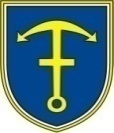 																														OBČINA CIRKULANE													CIRKULANE 58					                                                                         2282 CIRKULANE		PREDMET JAVNEGA RAZPISA:POSPEŠEVANJE RAZVOJA MALEGA GOSPODARSTVA V OBČINI CIRKULANE V LETU 2018302-1/2018Zap. št.DobaviteljDatumŠtevilka računaPredmet investicijeZnesek brez DDVZnesek z DDVNačin plačilaSKUPAJŠtevilka: 302-1/2018Datum:Datum: OBČINA CIRKULANEPREJEMNIK:(žig in podpis odgovorne osebe prejemnika)Župan:Janez Jurgec